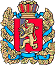 ШАПКИНСКИЙ СЕЛЬСКИЙ СОВЕТ ДЕПУТАТОВ ЕНИСЕЙСКОГО РАЙОНА                                                       КРАСНОЯРСКОГО КРАЯ                                                   РЕШЕНИЕ         21.02.2022г.		                         п. Шапкино	            	                №24-118рО назначении публичных слушаний по вопросу «О внесении изменений и дополнений в Устав Шапкинского сельсовета Енисейского района Красноярского края»         В соответствии с Федеральным Законом от 06.10.2003 года № 131-ФЗ «Об общих принципах организации местного самоуправления в Российской Федерации», руководствуясь п. 1, ст. 30, п.п. 1, п. 2 ст. 39.1 Устава Шапкинского сельсовета Енисейского района, в целях приведения Устава Шапкинского сельсовета Енисейского района в соответствие с требованиями действующего законодательства, Шапкинский сельский Совет депутатов Енисейского района РЕШИЛ:Провести публичные слушания по вопросу «О внесении изменений и дополнений в Устав Шапкинского сельсовета Енисейского района Красноярского края» (приложение 1) 3 марта 2022 года в 14-00 в здании Администрации Шапкинского сельсовета Енисейского района по адресу: 663149, Красноярский край, Енисейский район, п. Шапкино, ул. Центральная, 26.Ответственному по организации и проведению публичных слушаний по вопросу «О внесении изменений и дополнений в Устав Шапкинского сельсовета Енисейского района» (Андрееву В.Н.) провести необходимые мероприятия по организации и проведению публичных слушаний.Предложения жителей Шапкинского сельсовета Енисейского района и иных участников публичных слушаний по проекту решения «О внесении изменений и дополнений в Устав Шапкинского сельсовета Енисейского района Красноярского края», заявки для участия в публичных слушаниях в письменном виде, направляются по адресу: 663149, Красноярский край, Енисейский район, п. Шапкино, ул. Центральная, 26, Шапкинский сельский Совет депутатов Енисейского района в соответствии с Порядком учета предложений по проекту решения «О внесении изменений и дополнений в Устав Шапкинского сельсовета Енисейского района Красноярского края» и участия граждан в его обсуждении.Контроль за исполнением решения возложить на председателя Советов депутатов Наконечного А.В.Настоящее решение вступает в силу со дня подписания, подлежит опубликованию в газете «Шапкинский вестник» и на официальном интернет-сайте администрации Шапкинского сельсовета.Председатель Шапкинского                                                      Глава Шапкинского сельсоветасельского Совета депутатов                                                                                         А.В. Наконечный                                                                                  Л.И. Загитова  Приложение 1ШАПКИНСКИЙ СЕЛЬСКИЙ СОВЕТ ДЕПУТАТОВ ЕНИСЕЙСКОГО РАЙОНА                                           КРАСНОЯРСКОГО КРАЯ                                проект                   РЕШЕНИЕ         00.00.2022г.		                         п. Шапкино	            	                №_________О внесении изменений в Устав Шапкинскогосельсовета Енисейского района Красноярского краяВ целях приведения Устава Шапкинского сельсовета Енисейского района Красноярского края в соответствие с требованиями федерального и краевого законодательства, руководствуясь Уставом Шапкинского сельсовета Енисейского района Красноярского края, Шапкинский сельский Совет депутатов РЕШИЛ:1. Внести в Устав Шапкинского сельсовета Енисейского района Красноярского края следующие изменения:1.1. в пункте 1 статьи 1 слова «(далее сельсовет) заменить словами (далее по тексту Устава также - сельсовет, поселение, муниципальное образование);1.2. в статье 4:- в наименовании статьи слово «сельского» заменить словом «местного»;- слова «референдумах, и иные» заменить словами «референдумах и сходах граждан, иные»;1.4. в статье 5:- пункт 1 исключить;- абзац второй пункта 8 исключить;- абзац первый пункта 9 изложить в следующей редакции:«9. Обнародование муниципальных правовых актов, соглашений, заключаемых между органами местного самоуправления, происходит путем доведения их полного текста до жителей муниципального образования посредством:»;- дополнить пунктом 10 следующего содержания:«10. Для официального опубликования (обнародования) муниципальных правовых актов и соглашений дополнительно используется сетевое издание – портал Минюста России «Нормативные правовые акты в Российской Федерации» (http://pravo.minjust.ru, http://право-минюст.рф, регистрация в качестве сетевого издания Эл № ФС77-72471 от 05.03.2018).В случае опубликования (размещения) полного текста муниципального правового акта на указанном портале, объемные графические и табличные приложения к нему в печатном издании могут не приводиться.»1.5. статью 6 исключить;1.6. в статье 7:- подпункт 5 пункта 1 изложить в следующей редакции:«5) дорожная деятельность в отношении автомобильных дорог местного значения в границах населенных пунктов поселения и обеспечение безопасности дорожного движения на них, включая создание и обеспечение функционирования парковок (парковочных мест), осуществление муниципального контроля на автомобильном транспорте и в дорожном хозяйстве в границах населенных пунктов поселения, организация дорожного движения, а также осуществление иных полномочий в области использования автомобильных дорог и осуществления дорожной деятельности в соответствии с законодательством Российской Федерации;»;- подпункт 20 пункта 1 изложить в следующей редакции:«20) утверждение правил благоустройства территории поселения, осуществление муниципального контроля в сфере благоустройства, предметом которого является соблюдение правил благоустройства территории поселения, требований к обеспечению доступности для инвалидов объектов социальной, инженерной и транспортной инфраструктур и предоставляемых услуг, организация благоустройства территории поселения в соответствии с указанными правилами;»;- подпункт 30 пункта 1 исключить;- подпункт 33 пункта 1 изложить в следующей редакции:«33) участие в соответствии с федеральным законом в выполнении комплексных кадастровых работ;»;- в пункте 2 слова «своих полномочий» заменить словами «своих полномочий по решению вопросов местного значения»;- пункт 2.1 изложить в следующей редакции:«2.1. Соглашение о передаче осуществления части своих полномочий по решению вопросов местного значения между муниципальными образованиями заключается Главой поселения при условии его предварительного одобрения Советом депутатов поселения.»;- дополнить пунктом 2.4 следующего содержания:«2.4. Предметом соглашения о передаче осуществления части своих полномочий по решению вопросов местного значения не могут быть вопросы, отнесенные законом к исключительной компетенции Совета депутатов поселения.»;1.7. в статье 7.1:- пункт 1 дополнить подпунктами 17, 18 следующего содержания:«17) предоставление сотруднику, замещающему должность участкового уполномоченного полиции, и членам его семьи жилого помещения на период замещения сотрудником указанной должности;18) осуществление мероприятий по оказанию помощи лицам, находящимся в состоянии алкогольного, наркотического или иного токсического опьянения.»;- в пункте 2 слова «только за счет собственных доходов местных бюджетов (за исключением межбюджетных трансфертов, предоставляемых из федерального бюджета и бюджета Красноярского края, и поступлений налоговых доходов по дополнительным нормативам отчислений)» заменить словами «за счет доходов местных бюджетов, за исключением межбюджетных трансфертов, предоставляемых из бюджетов бюджетной системы Российской Федерации, и поступлений налоговых доходов по дополнительным нормативам отчислений»;1.8. в пункте 1 статьи 7.2 слова «субъектов Российской Федерации» заменить словами «Красноярского края»;1.9. в статье 10:- в пункте 1 слово «наделяются» заменить словом «обладают»;- в пункте 3 слова «главы местной администрации» заменить словами «главы поселения»;1.10. пункт 7 статьи 15 исключить;1.11. в статье 17:- пункт 5 исключить;- пункт 6 изложить в следующей редакции:«6. Гарантии осуществления полномочий главы сельсовета устанавливаются настоящим Уставом в соответствии с федеральными законами и законами Красноярского края.»;1.12. в статье 19:- подпункт 8 пункта 1 изложить в следующей редакции:«8) прекращения гражданства Российской Федерации либо гражданства иностранного государства - участника международного договора Российской Федерации, в соответствии с которым иностранный гражданин имеет право быть избранным в органы местного самоуправления, наличия гражданства (подданства) иностранного государства либо вида на жительство или иного документа, подтверждающего право на постоянное проживание на территории иностранного государства гражданина Российской Федерации либо иностранного гражданина, имеющего право на основании международного договора Российской Федерации быть избранным в органы местного самоуправления, если иное не предусмотрено международным договором Российской Федерации;»;- подпункт 9 пункта 1 исключить;- пункт 1.2 дополнить словами «, если иное не предусмотрено Федеральным законом от 06.10.2003 №131-ФЗ «Об общих принципах организации местного самоуправления в Российской Федерации».»;- пункт 4 исключить;1.13. в статье 20:- подпункт 5 пункта 1 изложить в следующей редакции:«5) представляет сельскому Совету депутатов ежегодные отчеты о результатах своей деятельности, деятельности администрации, в том числе о решении вопросов, поставленных Советом депутатов в порядке, установленном муниципальным нормативным правовым актом;»;-в подпункте 10 пункта 1 слово «решения» заменить словами «нормативные решения»;- подпункт 12 пункта 1 исключить;1.14. пункт 2 статьи 21 изложить в следующей редакции:«2. В случае временного отсутствия главы поселения (отпуск, болезнь, командировка) его полномочия исполняет заместитель главы поселения, а в случае его отсутствия – иное должностное лицо местного самоуправления, определенное Советом депутатов.»;1.15. в статье 25:- в подпункте 3 пункта 3 слова «инициативе группы» заменить словами «инициативе, по требованию главы поселения, группы»;- в подпункте 9 пункта 3 слова «и является распорядителем по этим счетам» исключить;1.16. в статье 26:- пункт 6 изложить в следующей редакции:«6. Гарантии осуществления полномочий депутата Совета депутатов сельсовета устанавливаются настоящим Уставом в соответствии с федеральными законами и законами Красноярского края.»;- пункты 7-9 исключить;1.17. пункт 6 статьи 27 изложить в следующей редакции:«6. В случае если этого требуют не менее 10 % жителей поселения, обладающих избирательным правом, или не менее 1/3 депутатов от общего числа избранных депутатов Совета, а также по требованию главы поселения, председатель Совета обязан созвать сессию в двухнедельный срок со дня поступления соответствующего предложения.»;1.18. в статье 30:- в пункте 1:подпункты 4, 5 изложить в следующей редакции:«4) установление, изменение и отмена местных налогов и сборов в соответствии с законодательством Российской Федерации о налогах и сборах;5) определение порядка управления и распоряжения имуществом, находящимся в муниципальной собственности;»;в абзаце, начинающемся со слов «Иные полномочия Совета депутатов...», слова «в соответствии Уставом» заменить словами «в соответствии с ними Уставом»;- в пункте 3 слова «и иных подведомственных главе поселения органов местного самоуправления» исключить;1.19. в статье 31:- в пункте 2 слово «администрации» исключить;- в пункте 5 слово «администрации» исключить;1.20. в статье 32:- пункт 1 изложить в следующей редакции:«1. Совет депутатов по вопросам, отнесенным к его компетенции федеральными законами, законами Красноярского края, настоящим Уставом, принимает решения, устанавливающие правила, обязательные для исполнения на территории поселения, решение об удалении Главы поселения в отставку, а также решения по вопросам организации деятельности Совета депутатов и по иным вопросам, отнесенным к его компетенции федеральными законами, законами Красноярского края, настоящим Уставом. Решения Совета депутатов, устанавливающие правила, обязательные для исполнения на территории поселения, принимаются большинством голосов от установленной численности депутатов Совета депутатов, если иное не установлено Федеральным законом от 06.10.2003 № 131-ФЗ «Об общих принципах организации местного самоуправления в Российской Федерации».»;- пункт 4 исключить;1.21. подпункт 2 пункта 1 статьи 33 изложить в следующей редакции:«2) в случае принятия Советом депутатов решения о самороспуске, за которое проголосовало не менее двух третей депутатов от установленной численности Совета, при этом указанное решение не может быть принято ранее, чем через год с начала осуществления Советом своих полномочий;1.22. в статье 34:- подпункт 7 пункта 1 изложить в следующей редакции:«7) прекращения гражданства Российской Федерации либо гражданства иностранного государства - участника международного договора Российской Федерации, в соответствии с которым иностранный гражданин имеет право быть избранным в органы местного самоуправления, наличия гражданства (подданства) иностранного государства либо вида на жительство или иного документа, подтверждающего право на постоянное проживание на территории иностранного государства гражданина Российской Федерации либо иностранного гражданина, имеющего право на основании международного договора Российской Федерации быть избранным в органы местного самоуправления, если иное не предусмотрено международным договором Российской Федерации;»;- пункт 1.2 дополнить словами «, если иное не предусмотрено Федеральным законом от 06.10.2003 №131-ФЗ «Об общих принципах организации местного самоуправления в Российской Федерации».»;- в пункте 3 слова «, если иное не установлено законодательством» исключить;- пункт 7 дополнить предложением следующего содержания:«Лица, являвшиеся депутатами сельского Совета, распущенного на основании части 2.1 статьи 73 Федерального закона от 6 октября 2003 года № 131-ФЗ «Об общих принципах организации местного самоуправления в Российской Федерации» (за исключением лиц, в отношении которых судом установлен факт отсутствия вины за не проведение Советом правомочного заседания в течение трех месяцев подряд), не могут быть выдвинуты кандидатами на выборах, назначенных в связи с указанными обстоятельствами.»;1.23. статью 35.1 изложить в следующей редакции:«Статья 35.1. Муниципальный контроль1. Администрация сельсовета организует и осуществляет муниципальный контроль за соблюдением требований, установленных муниципальными правовыми актами, принятыми по вопросам местного значения, а в случаях, если соответствующие виды контроля отнесены федеральными законами к полномочиям органов местного самоуправления, также муниципальный контроль за соблюдением требований, установленных федеральными законами, законами Красноярского края.2. Финансирование деятельности по муниципальному контролю осуществляется из местного бюджета в порядке, определенном бюджетным законодательством.3. Порядок организации и осуществления муниципального контроля, полномочия контрольного органа устанавливаются положением о виде муниципального контроля, утверждаемым представительным органом муниципального образования.4. В соответствии с частью 9 статьи 1 Федерального закона от 31.07.2020 № 248-ФЗ «О государственном контроле (надзоре) и муниципальном контроле в Российской Федерации» вид муниципального контроля подлежит осуществлению при наличии в границах муниципального образования объектов соответствующего вида контроля.»;1.24. в статье 36:- подпункт 2 пункта 1 исключить;- в подпункте 3 пункта 1 слово «стратегии» заменить словом «стратегию»;- подпункт 4 пункта 1 исключить;1.25. статью 37.1 исключить;1.26. в подпункте 1 пункта 3 статьи 38 слова «для выдвижения инициативы проведения местного референдума,» исключить;1.27. в статье 38.1:- пункты 2, 3 изложить в следующей редакции:«2. Голосование по вопросам изменения границ сельсовета, преобразования сельсовета считается состоявшимся, если в нем приняло участие более половины жителей сельсовета или части сельсовета, обладающих избирательным правом. 3. Согласие населения на изменение границ сельсовета, преобразование сельсовета считается полученным, если за указанные изменение, преобразование проголосовало более половины принявших участие в голосовании жителей сельсовета или части сельсовета.»;- пункт 4 после слова «референдума» дополнить словами «, с учетом особенностей, установленных Федеральным законом от 06.10.2003 № 131-ФЗ»;1.28. статью 38.2 изложить в следующей редакции:«Статья 38.2. Голосование по отзыву депутата Совета депутатов поселения 1. Основанием для отзыва депутата Совета депутатов поселения являются конкретные противоправные решения, действия или бездействия, выразившиеся в невыполнении депутатских обязанностей, нарушении Конституции Российской Федерации, федеральных законов, законов Красноярского края, настоящего Устава.Указанные обстоятельства должны быть подтверждены в судебном порядке.2. Депутат поселения не менее чем за 7 дней предупреждается о проведении собрания избирателей, на котором рассматривается вопрос о возбуждении вопроса о его отзыве, вправе участвовать в данном заседании, давать объяснения. Сообщение о проведении собрания должно быть опубликовано не менее чем за 7 дней до его проведения в порядке, предусмотренном для опубликования муниципальных нормативных правовых актов.3. Вопрос об отзыве депутата поселения не может быть возбужден ранее, чем через 6 месяцев с момента его избрания или голосования по отзыву данного депутата, если он в результате такого голосования не был лишен полномочий. Вопрос об отзыве депутата также не может быть возбужден в последние 6 месяцев срока полномочий Совета депутатов поселения.4. Голосование по отзыву депутата Совета поселения считается состоявшимся, если в голосовании приняло участие более половины избирателей, зарегистрированных на территории данного избирательного округа.5. Депутат Совета депутатов поселения считается отозванным, если за отзыв проголосовало не менее половины избирателей, зарегистрированных в избирательном округе, по которому был избран депутат.6. Итоги голосования по отзыву депутата Совета депутатов поселения подлежат официальному опубликованию (обнародованию) и вступают в силу не ранее даты их официального опубликования (обнародования).7. Возбуждение вопроса об отзыве депутата назначение и проведение голосования по отзыву, определение итогов голосования производится в порядке, установленном федеральным законом и принятым в соответствии с ним законом Красноярского края для проведения местного референдума.»;1.29. в статье 39:- пункт 1 дополнить абзацем следующего содержания:«Решение о назначении выборов депутатов Совета депутатов принимается Советом депутатов не ранее чем за 90 дней и не позднее чем за 80 дней до дня голосования.»;- в абзаце втором пункта 2 слово «опубликованию» заменить словами «опубликованию (обнародованию)»;1.30. в статье 39.1:- в подпункте 1 пункта 2 слова «устава или законов» заменить словами «Устава или законов»;- пункты 3, 4 изложить в следующей редакции:«3. Порядок организации и проведения публичных слушаний определяется нормативными правовыми актами представительного органа в соответствии с частью 4 статьи 28 Федерального закона от 06.10.2003 № 131-ФЗ «Об общих принципах организации местного самоуправления в Российской Федерации».4. По проектам правил благоустройства территорий, проектам, предусматривающим внесение изменений в утвержденные правила благоустройства территорий, проводятся публичные слушания в соответствии с законодательством о градостроительной деятельности.»;1.31. в пункте 1 статьи 39.2 слова «члена выборного органа местного самоуправления, выборного должностного лица местного самоуправления» исключить;1.32. в статье 40.1:- пункт 2 дополнить абзацем следующего содержания:«жителей муниципального образования или его части, в которых предлагается реализовать инициативный проект, достигших шестнадцатилетнего возраста, - для выявления мнения граждан о поддержке данного инициативного проекта»;- в пункте 3:дополнить предложением вторым следующего содержания:«Для проведения опроса граждан может использоваться официальный сайт муниципального образования в информационно-телекоммуникационной сети Интернет.»;дополнить подпунктом следующего содержания:«- порядок идентификации участников опроса в случае проведения опроса граждан с использованием официального сайта муниципального образования в информационно-телекоммуникационной сети Интернет.»;- пункт 4 дополнить предложением следующего содержания:«В опросе граждан по вопросу выявления мнения граждан о поддержке инициативного проекта вправе участвовать жители муниципального образования или его части, в которых предлагается реализовать инициативный проект, достигшие шестнадцатилетнего возраста.»;- абзац второй пункта 7 дополнить словами «или жителей муниципального образования»;1.33. в статье 41.1:- пункт 1 изложить в следующей редакции:«1. Для обсуждения вопросов местного значения, информирования населения о деятельности органов и должностных лиц местного самоуправления, обсуждения вопросов внесения инициативных проектов и их рассмотрения, на части территории поселения могут проводиться собрания граждан либо на всей территории поселения – конференции граждан (собрания делегатов).»;- пункты 2-5 исключить;- пункт 5.1 дополнить абзацем вторым следующего содержания:«В собрании граждан по вопросам внесения инициативных проектов и их рассмотрения вправе принимать участие жители соответствующей территории, достигшие шестнадцатилетнего возраста. Порядок назначения и проведения собрания граждан в целях рассмотрения и обсуждения вопросов внесения инициативных проектов определяется нормативным правовым актом представительного органа муниципального образования.»;- пункт 6 исключить;1.34. подпункт 1 пункта 1 статьи 42.1 после слов «границ сельсовета» дополнить словами «(муниципального района)»;1.35. статью 42.2 изложить в следующей редакции:«Статья 42.2. Староста сельского населенного пункта1. Староста сельского населенного пункта (староста) – лицо, уполномоченное представлять интересы жителей населенного пункта, расположенного в поселении, во взаимоотношениях с органами местного самоуправления. Староста действует на общественных началах на принципах законности и добровольности.2. Староста назначается Советом депутатов, по представлению схода граждан сельского населенного пункта из числа лиц, проживающих на территории данного сельского населенного пункта и обладающих активным избирательным правом.Срок полномочий старосты - 5 лет. Полномочия старосты подтверждаются выпиской из решения Совета депутатов по назначению старосты и удостоверением. 3. Старостой может быть назначен гражданин Российской Федерации, достигший возраста 18 лет, обладающий избирательным правом, постоянно проживающий в границах населенного пункта. Старостой не может быть назначено лицо:1) замещающее государственную должность, должность государственной гражданской службы, муниципальную должность или должность муниципальной службы;2) признанное судом недееспособным или ограниченно дееспособным;3) имеющее непогашенную или неснятую судимость.4. Староста для решения возложенных на него задач:1) взаимодействует с органами местного самоуправления, муниципальными предприятиями и учреждениями, и иными организациями по вопросам решения вопросов местного значения в сельском населенном пункте;2) взаимодействует с населением, в том числе посредством участия в сходах, собраниях, конференциях граждан, направляет по результатам таких мероприятий обращения и предложения, в том числе оформленные в виде проектов муниципальных правовых актов, подлежащие обязательному рассмотрению органами местного самоуправления;3) информирует жителей сельского населенного пункта по вопросам организации и осуществления местного самоуправления, а также содействует в доведении до их сведения иной информации, полученной от органов местного самоуправления;4) содействует органам местного самоуправления в организации и проведении публичных слушаний, обнародовании их результатов в сельском населенном пункте;4.1) вправе выступить с инициативой о внесении инициативного проекта по вопросам, имеющим приоритетное значение для жителей сельского населенного пункта.5. Староста обладает следующими правами:1) привлекать жителей населенного пункта к работам по благоустройству, озеленению и улучшению санитарного состояния населенных пунктов, детских и спортивных площадок, поддержанию в надлежащем состоянии кладбищ, братских могил;2) содействовать в реализации прав и законных интересов жителей населенного пункта путем направления в органы государственной власти и местного самоуправления заявлений, предложений и жалоб граждан;3) выяснять мнение жителей населенного пункта по проектам решений представительного органа путем его обсуждения;4) разрабатывать и вносить на рассмотрение в органы местного самоуправления предложения по программе развития соответствующей территории, по организации работы учреждений здравоохранения, культуры, торговли, образования, по благоустройству населенных пунктов, сохранности и надлежащего использования муниципального жилищного фонда, охраны природы, рационального использования природных ресурсов, развития фермерских (крестьянских) хозяйств;5) быть принятым в органах или должностными лицами местного самоуправления во внеочередном порядке по вопросам взаимодействия органа местного самоуправления и жителей населенного пункта.6. О своей работе староста отчитывается не реже 1 раза в год на собрании граждан, проводимом на территории населенного пункта.7. Полномочия старосты прекращаются досрочно по решению представительного органа муниципального образования, в состав которого входит данный сельский населенный пункт, по представлению схода граждан сельского населенного пункта, а также в случаях, установленных пунктами 1 - 7 части 10 статьи 40 Федерального закона от 06.10.2003 № 131-ФЗ.»;1.36. главу 6 дополнить статьей 42.3 следующего содержания:«Статья 42.3 Инициативные проекты1. В целях реализации мероприятий, имеющих приоритетное значение для жителей муниципального образования или его части, по решению вопросов местного значения или иных вопросов, право решения, которых предоставлено органам местного самоуправления, в местную администрацию может быть внесен инициативный проект. Порядок определения части территории муниципального образования, на которой могут реализовываться инициативные проекты, устанавливается нормативным правовым актом представительного органа муниципального образования.2. С инициативой о внесении инициативного проекта вправе выступить инициативная группа численностью не менее десяти граждан, достигших шестнадцатилетнего возраста и проживающих на территории муниципального образования, органы территориального общественного самоуправления, староста сельского населенного пункта (далее - инициаторы проекта). Минимальная численность инициативной группы может быть уменьшена нормативным правовым актом представительного органа муниципального образования. 3. Порядок выдвижения, внесения, обсуждения, рассмотрения инициативных проектов, а также проведения их конкурсного отбора устанавливается представительным органом муниципального образования.»;1.37. в пункте 2 статьи 43 слово «общие» исключить;1.38. в статье 44:- наименование статьи 44 изложить в следующей редакции:«Статья 44. Собрания, конференции жителей»;- в пункте 1 слова «Общие собрания» заменить словом «Собрания»;- пункт 2 дополнить подпунктом 7 следующего содержания:«7) обсуждение инициативного проекта и принятие решения по вопросу о его одобрении.»;1.39. статью 45 исключить;1.40. статью 45.1 дополнить пунктами 2, 3 следующего содержания:«2. Органы ТОС создаются в соответствии с уставом территориального общественного самоуправления. Выборы органов ТОС проводятся на собраниях или конференциях жителей соответствующей территории по месту их жительства на срок, определенный уставом ТОС.3. Органы территориального общественного самоуправления могут выдвигать инициативный проект в качестве инициаторов проекта.»;1.41. в статье 46 слова «и уставом территориального общественного самоуправления» заменить словами «и (или) решениями Совета депутатов»;1.42. главу 7.1 считать статьей 46.1;1.43. в пункте 2 статьи 48 слова «муниципальной собственности» заменить словами «муниципального имущества»;1.44. в абзаце втором пункта 4 статьи 48.1 слова «Орган местного самоуправления, осуществляющий функции и полномочия учредителя,» заменить словом «Администрация»;1.45. статью 51 изложить в следующей редакции:«Статья 51. Местные налоги и сборы, средства самообложения граждан1. Местные налоги, сборы, а также льготы по их уплате устанавливаются сельским Советом депутатов в соответствии с Налоговым кодексом Российской Федерации.	2. Под средствами самообложения граждан понимаются разовые платежи граждан, осуществляемые для решения конкретных вопросов местного значения. Размер платежей в порядке самообложения граждан устанавливается в абсолютной величине равным для всех жителей муниципального образования (населенного пункта (либо части его территории), входящего в состав поселения), за исключением отдельных категорий граждан, численность которых не может превышать 30 процентов от общего числа жителей муниципального образования (населенного пункта (либо части его территории), входящего в состав поселения) и для которых размер платежей может быть уменьшен.3. Вопросы введения и использования указанных в пункте 2 настоящей статьи разовых платежей граждан решаются на местном референдуме, а в случаях, предусмотренных пунктами 4.1, 4.3 части 1 статьи 25.1 Федерального закона от 06.10.2003 № 131-ФЗ «Об общих принципах организации местного самоуправления в Российской Федерации», на сходе граждан.»;1.46. в статье 52:- пункт 1 изложить в следующей редакции:«1. Составление проекта бюджета основывается на:положениях послания Президента Российской Федерации Федеральному Собранию Российской Федерации, определяющих бюджетную политику (требования к бюджетной политике) в Российской Федерации;основных направлениях бюджетной, налоговой и таможенно-тарифной политики Российской Федерации (основных направлениях бюджетной и налоговой политики Красноярского края, основных направлениях бюджетной и налоговой политики муниципальных образований);прогнозе социально-экономического развития;бюджетном прогнозе (проекте бюджетного прогноза, проекте изменений бюджетного прогноза) на долгосрочный период;государственных (муниципальных) программах (проектах государственных (муниципальных) программ, проектах изменений указанных программ).»;- в пункте 2 слово «администрации» исключить;- пункт 6 исключить;1.47. главу 8 дополнить статьей 54.1 следующего содержания:«Статья 54.1. Финансовое и иное обеспечение реализации инициативных проектов1. Источником финансового обеспечения реализации инициативных проектов, предусмотренных статьей 42.3 настоящего Устава, являются предусмотренные решением о местном бюджете бюджетные ассигнования на реализацию инициативных проектов, формируемые в том числе с учетом объемов инициативных платежей и (или) межбюджетных трансфертов из бюджета Красноярского края, предоставленных в целях финансового обеспечения соответствующих расходных обязательств муниципального образования.2. Под инициативными платежами понимаются денежные средства граждан, индивидуальных предпринимателей и образованных в соответствии с законодательством Российской Федерации юридических лиц, уплачиваемые на добровольной основе и зачисляемые в соответствии с Бюджетным кодексом Российской Федерации в местный бюджет в целях реализации конкретных инициативных проектов.3. В случае, если инициативный проект не был реализован, инициативные платежи подлежат возврату лицам (в том числе организациям), осуществившим их перечисление в местный бюджет. В случае образования по итогам реализации инициативного проекта остатка инициативных платежей, не использованных в целях реализации инициативного проекта, указанные платежи подлежат возврату лицам (в том числе организациям), осуществившим их перечисление в местный бюджет.Порядок расчета и возврата сумм инициативных платежей, подлежащих возврату лицам (в том числе организациям), осуществившим их перечисление в местный бюджет, определяется нормативным правовым актом представительного органа муниципального образования.4. Реализация инициативных проектов может обеспечиваться также в форме добровольного имущественного и (или) трудового участия заинтересованных лиц.»;1.48. пункт 1 статьи 56 изложить в следующей редакции:«1. Должность муниципальной службы - должность в органе местного самоуправления, которая образуется в соответствии с уставом поселения, с установленным кругом обязанностей по обеспечению исполнения полномочий органа местного самоуправления или лица, замещающего муниципальную должность.»;1.49. в статье 58:- подпункты 2-4 пункта 1 изложить в следующей редакции:«2) право на своевременное и в полном объеме получение денежного вознаграждения;3) возмещение расходов, связанных со служебной командировкой, а также с дополнительным профессиональным образованием;4) получение в установленном порядке информации и материалов, необходимых для исполнения полномочий;»;- пункт 1 дополнить подпунктом 9 следующего содержания:«9) предоставление служебного жилого помещения, а в случае невозможности предоставления служебного жилого помещения - возмещение расходов по найму жилого помещения, на период исполнения полномочий.»1.50. в статье 59:- в пункте 3 слова «составляла 45 процентов» заменить словами «составляла не более 45 процентов»;- пункт 5 дополнить абзацем следующего содержания:«Минимальный размер пенсии за выслугу лет составляет 1000 рублей.»;1.51. в статье 59.1:- дополнить пунктом 2 следующего содержания:	«2. Депутату представительного органа для осуществления своих полномочий на непостоянной основе гарантируется сохранение места работы (должности) на период, продолжительность которого составляет в совокупности 6-ти рабочих дней в месяц. Освобождение от выполнения производственных или служебных обязанностей депутата, осуществляющего свои полномочия на непостоянной основе, производится по заявлению депутата в порядке, установленном представительным органом.».1.52. в пункте 2 статьи 60 слова «в соответствии с Федеральным законом «Об общих принципах организации местного самоуправления в Российской Федерации» исключить;1.53. статью 61 исключить;1.54. в статье 64:- предложение второе пункта 1 изложить в следующей редакции: «Глава поселения обязан опубликовать зарегистрированные устав поселения, муниципальный правовой акт о внесении изменений и дополнений в устав поселения в течение семи дней со дня поступления из Управления Министерства юстиции Российской Федерации по Красноярскому краю уведомления о включении сведений об уставе муниципального образования, решении о внесении изменений в устав муниципального образования в государственный реестр уставов муниципальных образований Красноярского края.»;- дополнить пунктом 6 следующего содержания:«6. Действие подпункта 19 пункта 1 статьи 7 Устава приостановлено до 01.01.2024 г. в соответствии с Законом Красноярского края от 23.12.2021 № 2-358 «О внесении изменений в статью 1 Закона края «О закреплении вопросов местного значения за сельскими поселениями Красноярского края»».2. Контроль за исполнением настоящего Решения возложить на Главу Шапкинского сельсовета.3. Глава Шапкинского сельсовета Енисейского района Красноярского края обязан опубликовать зарегистрированное настоящее Решение в течение семи дней со дня поступления из Управления Министерства юстиции Российской Федерации по Красноярскому краю уведомления о включении сведений о настоящем решении в государственный реестр уставов муниципальных образований Красноярского края.4. Настоящее Решение вступает в силу после его официального опубликования (обнародования).